25 AvM÷-2020 10 fv`ª-1427cÖwZ‡e`b `vwLj 25 AvM÷-2020 10 fv`ª-1427cÖwZ‡e`b Dc¯’vcbRvwZi wcZv e½eÜy †kL gywReyi ingvb Gi 45Zg kvnv`vr evwl©Kx I RvZxq †kvK w`em 2020 Dcj‡ÿ gva¨wgK I D”P wkÿv Awa`ßi KZ…©K †cÖwiZ RvZxq Kg©m~wP Abyhvqx gvwbKviPi Gj.Gj.g‡Wj D”P we`¨vjq, †gNbv- Kzwgjøvq Kg©m~wP cvwjZ nq| hv cÖwZ‡e`b AvKv‡i wb‡¤œ Dc¯’vcb Kiv njt‡nvmvBb †gvnv¤§` mv¾v`, cÖavb wkÿK, gvwbKviPi Gj.Gj. g‡Wj D”P we`¨vjq, ‡gNbv, Kzwgjøv| gy‡Vv‡dvb: 01842-321732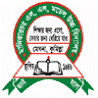 gvwbKviPi Gj.Gj.g‡Wj D”P we`¨vjq‡gNbv, Kzwgjøvwww.mllmhs.edu.bdmllhs_model.meghna@yahoo.comgy‡Vv‡dvbt 01842-321732 (cÖwk), 01309-105967 (Awdm)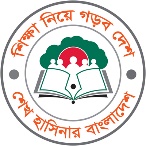 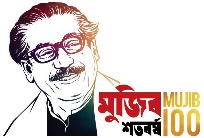 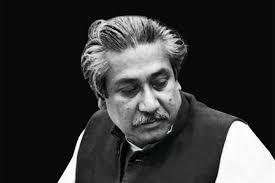 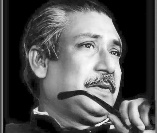 welqe¯‘RvwZi wcZv e½eÜy †kL gywReyi ingvb Gi 45 Zg kvnv`vr evwl©Kx  I  RvZxq †kvK w`em 2020 wb‡`©kbvqgva¨wgK I D”P wkÿv Awa`ßievsjv‡`k, XvKvgva¨g‡Rjv wkÿv AwdmKzwgjøvDc¯’vcbvq cÖavb wkÿKgvwbKviPi Gj.Gj.g‡Wj D”P we`¨vjq‡gNbv, Kzwgjøvgy‡Vv‡dvbt 01842 321732gvwbKviPi Gj.Gj.g‡Wj D”P we`¨vjq‡gNbv, Kzwgjøvwww.mllmhs.edu.bdmllhs_model.meghna@yahoo.comgy‡Vv‡dvbt 01842-321732 (cÖwk), 01309-105967 (Awdm)µ. bsKg©m~wPw¯’i QweAvB‡Ug-115 AvM÷ 2020 ZvwiL kwbevi Awa`ßivaxb mKj wkÿv cÖwZôvbmg~‡n RvZxq cZvKv Aa©wbwgZ ivLv15 AvM÷ 2020 ZvwiL kwbevi Awa`ßivaxb mKj wkÿv cÖwZôvbmg~‡n RvZxq cZvKv Aa©wbwgZ ivLvKvh©µgHwZn¨evnx gvwbKviPi Gj.Gj. g‡Wj D”P we`¨vjq, †gNbv, Kzwgjøv cÖwZ eQ‡ii b¨vq G eQiI RvwZi wcZv e½eÜz †kL gywReyi ingv‡bi kvnv`vZ evwl©Kx I †kvK w`em cvjb Kiv nq| PjwZ eQi MZ 15 AvM÷-2020 ZvwiL kwbevi RvwZi wcZv e½eÜz †kL gywReyi ingv‡bi 45 Zg kvnv`vZ evwl©Kx I RvZxq †kvK w`em-2020 h_v‡hvM¨ gh©v`vq cvjb Kiv nq| G Dcj‡ÿ¨ gvwbKviPi Gj.Gj.g‡Wj D”P we`¨vj‡q GB w`bwU‡K gh©v`vi mv‡_ cvj‡bi cvkvcvwk †kvKvnZ w`em wn‡m‡e RvZxq cZvKv Aa©wbwgZ ivLv nq| 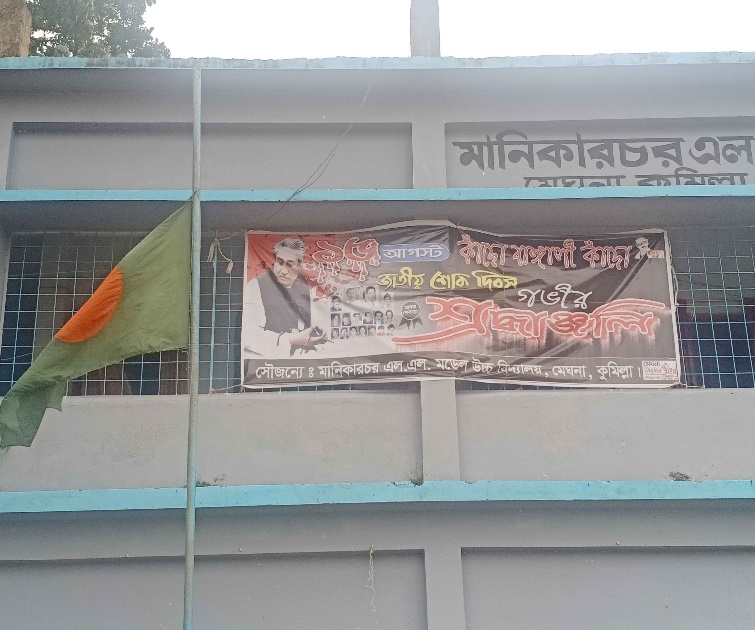 AvB‡Ug-2RvwZi wcZv e½eÜz †kL gywReyi ingvb Gui ¯§„wZi cÖwZ Mfxi kÖ×v Rvwb‡q h_v‡hvM¨ gh©v`vq †kvK w`em cvjb Ges wkÿv cÖwZôvbmg~n ¯^v¯’¨wewa †g‡b RvwZi wcZv e½eÜz †kK gywReyi ingvb Gui cÖwZK…wZ‡Z kÖ×v wb‡e`b|RvwZi wcZv e½eÜz †kL gywReyi ingvb Gui ¯§„wZi cÖwZ Mfxi kÖ×v Rvwb‡q h_v‡hvM¨ gh©v`vq †kvK w`em cvjb Ges wkÿv cÖwZôvbmg~n ¯^v¯’¨wewa †g‡b RvwZi wcZv e½eÜz †kK gywReyi ingvb Gui cÖwZK…wZ‡Z kÖ×v wb‡e`b|Kvh©µgRvwZi wcZv e½eÜz †kL gywReyi ingvb Gui ¯§„wZi cÖwZ Mfxi kÖ×v Rvwb‡q h_v‡hvM¨ gh©v`vq RvZxq ‡kvK w`em cvjb Kiv nq| h_vh_ ¯^v¯’¨wewa Abymib K‡i mKj wkÿK I mxwgZ msL¨K wkÿv_x©i (¯‹vDU `j) Dcw¯’wZ‡Z ‡gNbv Dc‡Rjv cwil‡` ¯’vwcZ e½eÜz †kL gywReyi ingvb Gui cÖwZK…wZ‡Z kÖ×v wb‡e`b I cy®úvN© Ac©b Kiv nq| Gici gvbbxq msm` m`m¨, Dc‡Rjv †Pqvig¨vb, Dc‡Rjv wbe©vnx Kg©KZ©vmn Ab¨vb¨ Kg©KZ©v, ivR‰bwZK e¨w³Z¡ I Ab¨vb¨‡`i Dcw¯’wZ‡Z kwn`‡`i AvZ¥vi gvM‡divZ Kvgbv K‡i ‡`vqv ‡gvbvRvZ AbywôZ nq|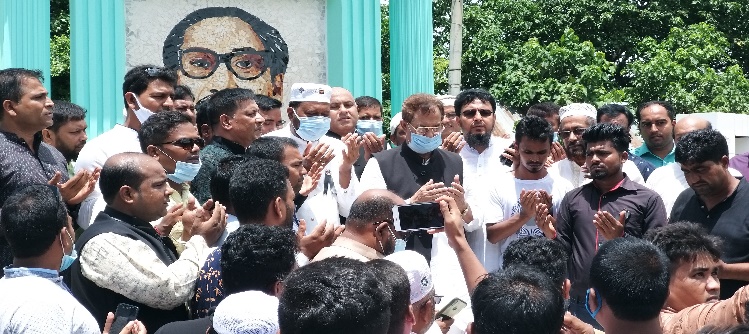 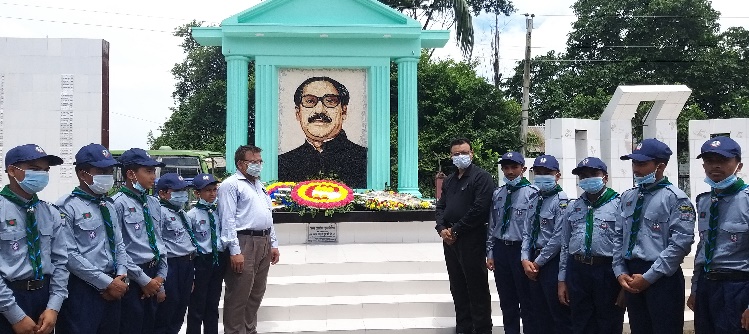 AvB‡Ug-3AvB‡Ug-3fvP©yqvj cø¨vUdg© e¨envi K‡i cÖ‡Z¨K wkÿv cÖwZôv‡b RvwZi wcZv e½eÜy †kL gywReyi ingvb I Õ75 Gi 15 AvM‡÷ mKj kwn‡`i we‡`nx AvZ¥vi gvM‡divZ Kvgbv K‡i †`vqv gvnwd‡ji Av‡qvRbv|fvP©yqvj cø¨vUdg© e¨envi K‡i cÖ‡Z¨K wkÿv cÖwZôv‡b RvwZi wcZv e½eÜy †kL gywReyi ingvb I Õ75 Gi 15 AvM‡÷ mKj kwn‡`i we‡`nx AvZ¥vi gvM‡divZ Kvgbv K‡i †`vqv gvnwd‡ji Av‡qvRbv|Kvh©µgKvh©µg‡gNbv Dc‡Rjv b`x †ew÷Z I b`x gvZ…K GKwU cÖvbešÍ Dc‡Rjv| Dc‡Rjvq Aew¯’Z AwZ cyivZb wkÿv cÖwZôvb gvwbKviPi Gj.Gj.g‡Wj D”P we`¨vjq| D³ cÖwZôv‡b cÖwZ eQ‡ii b¨vq G eQiI RvwZi wcZv e½eÜy †kL gywReyi ingvb Gui 45Zg kvnv`vZ evwl©Kx I RvZxq †kvK w`em cvwjZ nq| K‡ivbKvjxb †cÖÿvcU we‡ePbv K‡i ¯^v¯’¨ wewa †g‡b mKj wkÿK-Kg©Pvix I mxwgZ msL¨K wkÿv_x©‡`i Dcw¯’wZ‡Z cÖwZôv‡b ‡mwgbvi K‡ÿ RvwZi wcZv e½eÜz †kL gywReyi ingvb I Õ75 Gi 15 AvM‡÷Õi Dci Av‡jvPbv AbywôZ nq| Gici GÕw`e‡m kwn`‡`i we‡`nx AvZ¥vi gvM‡divZ Kvgbv K‡i †`vqv gvnwd‡ji Av‡qvRb Kiv nq| 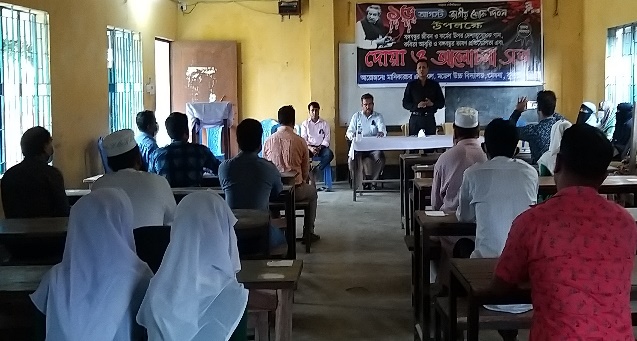 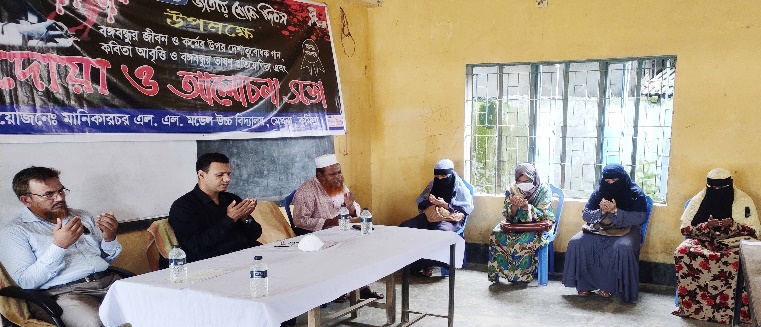 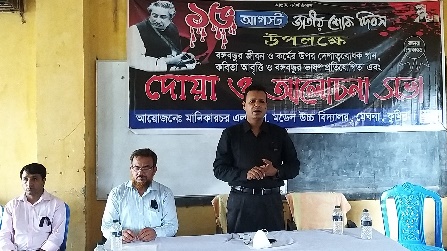 AvB‡Ug-4AvB‡Ug-4wkÿv cÖwZôv‡bi ¸iæZ¡c~Y© ¯’v‡b RvZxq †kvK w`e‡mi e¨vbv‡ii gva¨‡g RvZxq †kvK w`em m¤úwK©Z Z_¨ cÖPv‡ii e¨e¯’v Kiv|wkÿv cÖwZôv‡bi ¸iæZ¡c~Y© ¯’v‡b RvZxq †kvK w`e‡mi e¨vbv‡ii gva¨‡g RvZxq †kvK w`em m¤úwK©Z Z_¨ cÖPv‡ii e¨e¯’v Kiv|Kvh©µgKvh©µgAvM÷ gvm †kv‡Ki gvm| cÖwZ eQi G gvmwU Av‡m Avgv‡`i gv‡S †kv‡Ki eviZv wb‡q| G gvmwU Avm&‡jB GKRb †`k †cÖwgK wn‡m‡e g‡bi g‡a¨ †kv‡Ki Ab¨iKg Abyf~wZi wkniY Rv‡M| G Abyf~wZ †kv‡Ki Abyf~wZ| GB ‡kvKevZ©v cÖKv‡ki j‡ÿ¨ AvM‡÷i ïiæ †_‡KB cÖwZôv‡bi my¯úó `k©bxq ¯’v‡b RvZxq †kvK w`em I kvnv`vZ evwl©Kx Dcj‡ÿ¨ GKwU e¨vbvi ¯’vcb Kiv nq| e¨vbviwU Ggbfv‡e ¯’vcb Kiv nq †hb GwU cÖwZôv‡bi mvg‡bi iv¯Ívq PjvP‡ji †ÿ‡Î c_Pvix‡`i (PjvPjKvix mK‡ji) `„wó‡MvPi nq|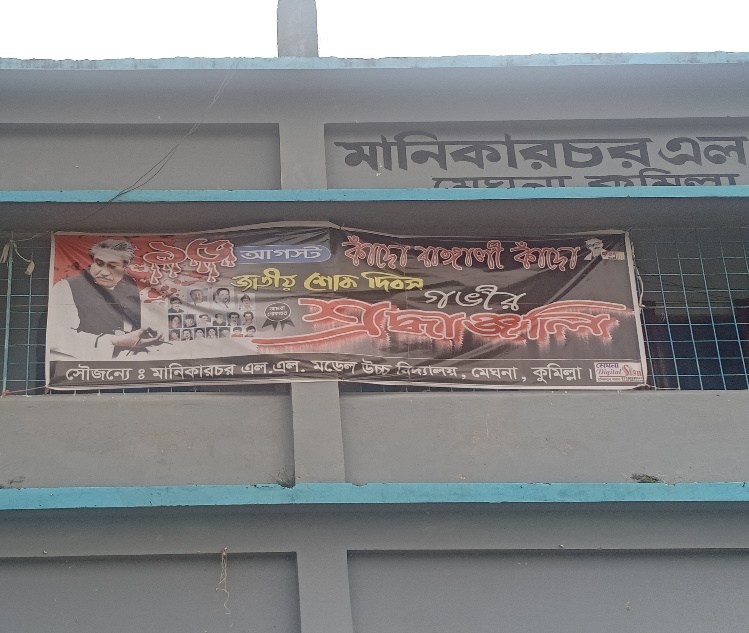 AvB‡Ug-5AvB‡Ug-5fvP©yqvj cø¨vUdg© e¨envi K‡i wkÿv cÖwZôv‡b RvZxq †kvK w`e‡mi m‡½ m½wZc~Y© Av‡jvPbv mfv, KweZv cvV, iPbv I wPÎv¼b cÖwZ‡hvwMZv, wPÎ cÖ`k©bx, nvg`-bvZ cÖwZ‡hvwMZvi Av‡qvRb Kiv|fvP©yqvj cø¨vUdg© e¨envi K‡i wkÿv cÖwZôv‡b RvZxq †kvK w`e‡mi m‡½ m½wZc~Y© Av‡jvPbv mfv, KweZv cvV, iPbv I wPÎv¼b cÖwZ‡hvwMZv, wPÎ cÖ`k©bx, nvg`-bvZ cÖwZ‡hvwMZvi Av‡qvRb Kiv|Kvh©µgKvh©µg‡gNbv Dc‡Rjvi GjvKvmg~n b`x‡ewóZ we‡kl †cÖÿvc‡U Aew¯’Z| GLvbKvi mKj wkÿv_x© fvPz©qvj cø¨vUdg© e¨env‡i Af¨¯Í bq| eZ©gv‡b Avgv‡`i wkÿv cÖwZôv‡b AbjvBb K¬vm cø¨vUdg© e¨envi K‡i welqwfwËK ¸iæZ¡ we‡ePbvq gvwbKviPi Gj.Gj.g‡Wj AbjvBb ¯‹zj I ¯‹z‡ji bv‡g GKwU MÖæc †cBR PvjyKi‡bi gva¨‡g K¬vm Avc‡jvW Kiv n‡”Q| cÖv_wgK ch©v‡q mxwgZ cwim‡i wkÿv_x©iv †`L‡Q| Z‡e cÖwZw`b wKQz msL¨K wkÿv_x© AbjvB‡b AskMÖnY Ki‡Q Ges av‡c av‡c AskMÖnYKvixi msL¨v e„w× cv‡”Q| cÖvwZôvwbK AbjvBb MÖæc I †cBR G RvwZi RbK e½eÜz †kL gywReyi ingvb Gui 45Zg kvnv`vZ evwl©Kx I RvZxq †kvK w`em 2020 Dcj‡ÿ wkÿv_x©‡`i AeMwZ I cÖPvi Kvh©µg Ae¨vnZ wQj hv mnRfv‡e wkÿv_x©‡`i wbKU welqwU Dc¯’vwcZ n‡Z mn‡hvwMZv K‡i‡Q|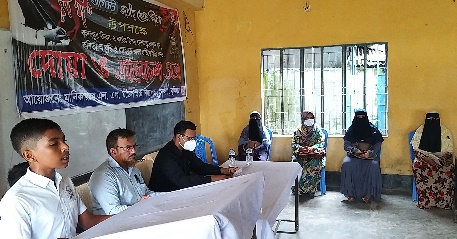 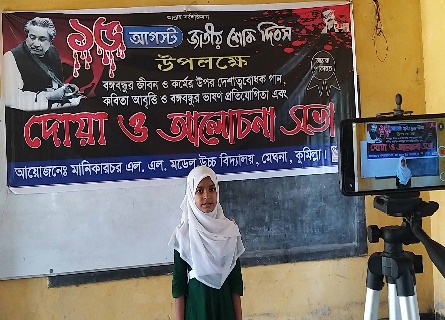 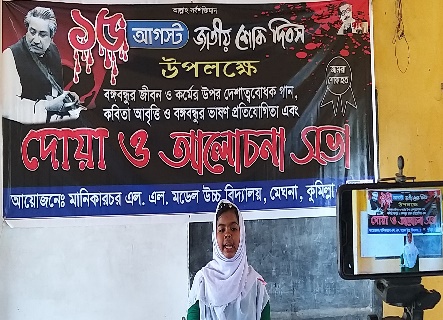 mxwgZ msL¨K wkÿv_x©i Dcw¯’wZ‡Z w`e‡mi Zvrch© wb‡q wkÿK‡`i AskMÖn‡Y Av‡jvPbv mfv, wkÿv_x©‡`i AskMÖn‡b K I L MÖæ‡c fvM K‡i RvwZi wcZv e½eÜz †kL gywReyi ingvb Gui 7 gv‡P©i HwZnvwmK fvlb, e½eÜz‡K wb‡q KweZv cvV I nvg`-bvZ cÖwZ‡hvwMZvi Av‡qvRb Kiv nq| 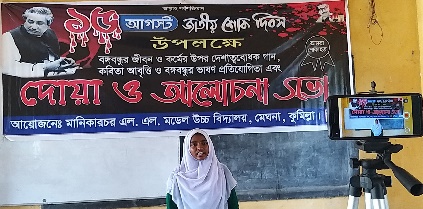 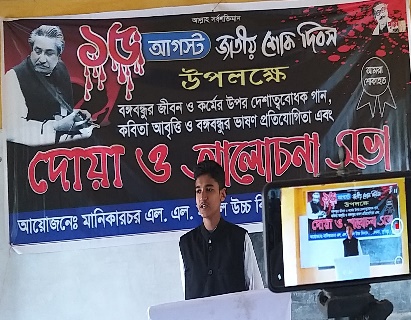 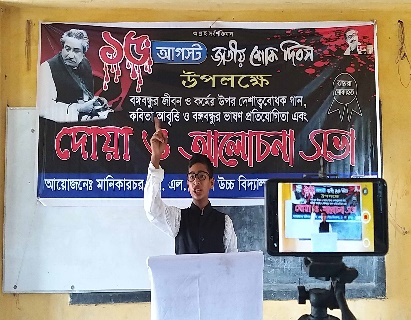 AvB‡Ug-6AvB‡Ug-6RvwZi wcZv e½eÜ †kL gywReyi ingv‡bi Rxeb wfwËK MÖš’ K…Zx wkÿv_x©‡`i Dcnvi wnmv‡e cÖ`v‡bi e¨e¯’v Kiv|RvwZi wcZv e½eÜ †kL gywReyi ingv‡bi Rxeb wfwËK MÖš’ K…Zx wkÿv_x©‡`i Dcnvi wnmv‡e cÖ`v‡bi e¨e¯’v Kiv|Kvh©µgKvh©µgRvwZi wcZv e½eÜz †kL gywReyi ingvb Gui 45Zg kvnv`vZ evwl©Kx I RvZxq †kvK w`em-2020 Dcj‡ÿ¨ wkÿv_x©‡`i AskMÖn‡Y Av‡qvwRZ Abyôv‡b RvwZi wcZv e½eÜz †kL gywReyi ingvb Gui 7 gv‡P©i HwZnvwmK fvlb, e½eÜz‡K wb‡q KweZv cvV I nvg`-bvZ cÖwZ‡hvwMZvq Av‡qvRb Kiv nq| Av‡qvwRZ Abyôv‡b Dcnvi cÖ`vb K‡ib `vD`Kvw›` I †gNbv Dc‡Rjvi gvbbxq msm` m`m¨ †gRi †Rbv‡ij (Ae.) †gvnv¤§` mywe` Avjx f~Bqv| D‡jøL¨, D³ Abyôv‡b AskMÖnYKvix P~ovšÍ evQvBK…Z wkÿv_x©‡`i gv‡S RvwZi wcZv e½eÜz †kL gywReyi ingv‡bi Rxeb wfwËK MÖš’ K…Zx wkÿv_x©‡`i Dcnvi wn‡m‡e cÖ`vb Kiv nq|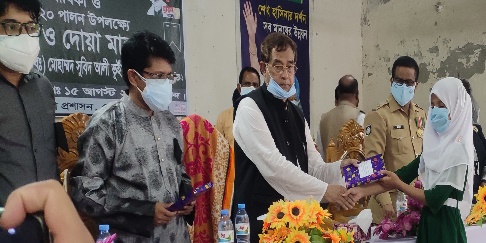 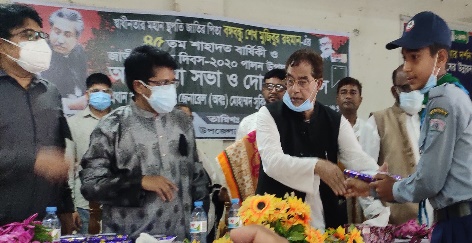 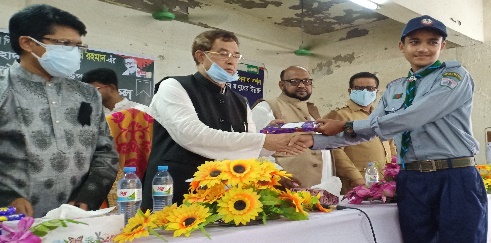 AvB‡Ug-8AvB‡Ug-8¯^ ¯^ cÖwZôvb ¯^v¯’¨wewa †g‡b wbR D‡`¨v‡M cvjb Kiv|¯^ ¯^ cÖwZôvb ¯^v¯’¨wewa †g‡b wbR D‡`¨v‡M cvjb Kiv|ab¨ev` Ávcbab¨ev` ÁvcbK‡ivbvKvjxb cwiw¯’wZ‡Z Dcw¯’Z mKj wkÿK-Kg©Pvix I wkÿv_x©MY h_vh_ ¯^v¯’¨ wewa †g‡b RvwZi wcZv e½eÜz †kL gywReyi ingvb Gui 45Zg kvnv`vZ evwl©Kx I RvZxq †kvK w`em-2020 h_vh_ gh©v`v I Zvrch©c~Y© fv‡e cvjb Kivi D‡Ï‡k¨ gvwbKviPi Gj.Gj. g‡Wj D”P we`¨vj‡qi mKj wkÿK, Kg©Pvix I wba©vwiZ wkÿv_x© h_vmg‡q Dcw¯’Z n‡q c~e© cwiKíbvbymv‡i avivevwnKfv‡e Kvh©m~wP wfwËK w`emwU cvj‡b ¯^Z:ùzZ© AskMÖnb K‡ib| G ‡cÖwÿ‡Z Dcw¯’Z mKj‡K ab¨ev` Rvwb‡q Zvu‡`i g½j I my¯^v¯’¨ Kvgbv K‡i gnvb Avjøvn Zvqvjvi wbKU cÖv_©bv K‡i cÖavb wkÿK Abyôv‡bi mgvwß †NvlYv K‡ib| K‡ivbvKvjxb cwiw¯’wZ‡Z Dcw¯’Z mKj wkÿK-Kg©Pvix I wkÿv_x©MY h_vh_ ¯^v¯’¨ wewa †g‡b RvwZi wcZv e½eÜz †kL gywReyi ingvb Gui 45Zg kvnv`vZ evwl©Kx I RvZxq †kvK w`em-2020 h_vh_ gh©v`v I Zvrch©c~Y© fv‡e cvjb Kivi D‡Ï‡k¨ gvwbKviPi Gj.Gj. g‡Wj D”P we`¨vj‡qi mKj wkÿK, Kg©Pvix I wba©vwiZ wkÿv_x© h_vmg‡q Dcw¯’Z n‡q c~e© cwiKíbvbymv‡i avivevwnKfv‡e Kvh©m~wP wfwËK w`emwU cvj‡b ¯^Z:ùzZ© AskMÖnb K‡ib| G ‡cÖwÿ‡Z Dcw¯’Z mKj‡K ab¨ev` Rvwb‡q Zvu‡`i g½j I my¯^v¯’¨ Kvgbv K‡i gnvb Avjøvn Zvqvjvi wbKU cÖv_©bv K‡i cÖavb wkÿK Abyôv‡bi mgvwß †NvlYv K‡ib| 